計 畫 說 明 會 暨                                         教學實踐 工 作 坊緣起為提升教師教學品質，落實學生培育目標，教育部規劃推動教學實踐研究計畫，希能支持教師導入以研究為基礎的教學。為說明本計畫，特辦理三場申請說明會暨教學實踐工作坊。內容會議分為上午場的計畫說明會與下午場的學門工作坊，上午場將針對計畫申請規定進行說明，並邀請學者進行專題演講；下午則邀請各學門召集人與出席教師進行交流與對談。活動場次報名方式與注意事項本活動採線上報名，請在106年10月11日(星期三)前依照您欲出席的場次完成報名，以便統計人數。(選擇全天活動者，請務必同時勾選上午場次與下午的學門。)各學門的講者名單與地點將在報名截止後公布。請務必在會議開始前留意本專辦網站http://tpr.moe.edu.tw的最新消息。為響應環保，請自行攜帶餐具與水杯。議程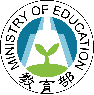 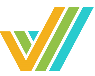 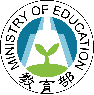 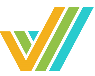 主辦單位：教育部教學實踐研究計畫專案辦公室                      指導單位：教育部南 部 場南 部 場時間：106年10月18日(星期三)09:00~16:10地點：高雄蓮潭會館(高雄市左營區崇德路801號) 上午--國際一廳(B1)  下午--R101, R103, R106, R401, R403時間：106年10月18日(星期三)09:00~16:10地點：高雄蓮潭會館(高雄市左營區崇德路801號) 上午--國際一廳(B1)  下午--R101, R103, R106, R401, R403時間：106年10月18日(星期三)09:00~16:10地點：高雄蓮潭會館(高雄市左營區崇德路801號) 上午--國際一廳(B1)  下午--R101, R103, R106, R401, R403中 部 場中 部 場時間：106年10月20日(星期五) 09:00~16:10地點：中興大學總圖書館(台中市南區興大路145號) 上午--總圖書館7樓國際會議廳下午--7樓第一會議室、6樓會議廳、6樓第二會議室、           6樓第三會議室、3樓團體視聽室時間：106年10月20日(星期五) 09:00~16:10地點：中興大學總圖書館(台中市南區興大路145號) 上午--總圖書館7樓國際會議廳下午--7樓第一會議室、6樓會議廳、6樓第二會議室、           6樓第三會議室、3樓團體視聽室時間：106年10月20日(星期五) 09:00~16:10地點：中興大學總圖書館(台中市南區興大路145號) 上午--總圖書館7樓國際會議廳下午--7樓第一會議室、6樓會議廳、6樓第二會議室、           6樓第三會議室、3樓團體視聽室北 部 場北 部 場時間：106年10月23日(星期一) 09:00~16:10地點：台大集思會議中心(台北市大安區羅斯福路四段85號B1)上午--國際會議廳  下午--柏拉圖廳、亞歷山大廳、洛克廳、尼采廳、達文西廳時間：106年10月23日(星期一) 09:00~16:10地點：台大集思會議中心(台北市大安區羅斯福路四段85號B1)上午--國際會議廳  下午--柏拉圖廳、亞歷山大廳、洛克廳、尼采廳、達文西廳計  畫  說  明  會計  畫  說  明  會計  畫  說  明  會計  畫  說  明  會計  畫  說  明  會時間內    容主講人地點出席者09:00~09:30報    到    (30分鐘)報    到    (30分鐘)報    到    (30分鐘)大專校院行政單位及教師09:30~09:35(5分鐘)開幕致詞教育部長官國際會議廳大專校院行政單位及教師09:35~10:15(40分鐘)【計畫推動說明及介紹】 (含計畫補助要點&計畫申請線上操作流程)教育部人員專案辦公室國際會議廳大專校院行政單位及教師10:15~10:45(30分鐘)Q&A教育部人員專案辦公室國際會議廳大專校院行政單位及教師10:45~11:45(60分鐘)【專題演講】行動研究與教學改進【台北、高雄場】國立臺灣師範大學教育學系甄曉蘭教授【台中場】國立中正大學通識教育中心黃俊儒教授國際會議廳大專校院教師11:45~12:00(15分鐘)Q&A專案辦公室國際會議廳大專校院教師12:00~13:30午           餐   (90分鐘)午           餐   (90分鐘)午           餐   (90分鐘)學  門  工  作  坊學  門  工  作  坊學  門  工  作  坊學  門  工  作  坊學  門  工  作  坊學  門  工  作  坊學  門  工  作  坊時間內       容內       容內       容內       容內       容出席者13:30~13:50報   到   (20分鐘)報   到   (20分鐘)報   到   (20分鐘)報   到   (20分鐘)報   到   (20分鐘)13:50~14:50(60分鐘)會議室1  ﹝通識學門﹞﹝教育學門﹞會議室2  ﹝工程學門﹞﹝數理學門﹞會議室3  ﹝人文藝術與設計學門﹞﹝民生學門﹞會議室4  ﹝生技醫護﹞﹝農科學門﹞會議室5  ﹝商業及管理學門﹞﹝社會學門﹞大專校院教師13:50~14:50(60分鐘)案  例  分  享   與    計  畫  撰  寫案  例  分  享   與    計  畫  撰  寫案  例  分  享   與    計  畫  撰  寫案  例  分  享   與    計  畫  撰  寫案  例  分  享   與    計  畫  撰  寫大專校院教師14:50~15:10茶         敘   (20分鐘)茶         敘   (20分鐘)茶         敘   (20分鐘)茶         敘   (20分鐘)茶         敘   (20分鐘)大專校院教師15:10~16:10(60分鐘)會議室1 【深度座談】會議室2 【深度座談】會議室3 【深度座談】會議室4 【深度座談】會議室5 【深度座談】大專校院教師15:10~16:10(60分鐘)意  見  交  流  與  專  家  回  饋意  見  交  流  與  專  家  回  饋意  見  交  流  與  專  家  回  饋意  見  交  流  與  專  家  回  饋意  見  交  流  與  專  家  回  饋大專校院教師16:10~                           賦            歸                              賦            歸                              賦            歸                              賦            歸                              賦            歸                              賦            歸   